Actividad: Diferentes pero iguales   A raíz de hacer un curso de Lengua de signos (LSE) que hice el curso pasado y que estoy haciendo este curso también, me plantee introducir pequeñas nociones del mismo en mi aula. Mis alumnos saben saludos elementales en LSE: buenos días, buenas tardes, buenas noches, los días de la semana y algún color.Con esta actividad que trabajamos cinco minutitos todos los días en la asamblea mis alumnos han aprendido que hay personas que tienen problemas para andar, oír… y que no por eso son diferentes a nosotros. Son personas iguales a ellos que utilizan sillas de ruedas, las manos para comunicarse, bastones, lupas, etc.Esta actividad les ha hecho ver que la diferencia es una forma de enriquecernos los unos a otros y que ayudarnos es muy importante para seguir avanzando en nuestra vida.Os adjunto algunos enlaces de videos donde podéis ver lo que hemos aprendido en LSE.https://youtu.be/lIrSoux3yGU Días de la semanahttps://youtu.be/foF_8LYlxIk coloreshttps://youtu.be/rvt0Qy3VVhY Buenos díashttps://youtu.be/ra6ME31catk Buenas tardeshttps://youtu.be/OB2DxEJLBks Buenos, días, buenas tardes, buenas noches¡Os animo a practicar! Es una bonita experienciaPor Miriam Cáceres Fernández 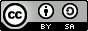 